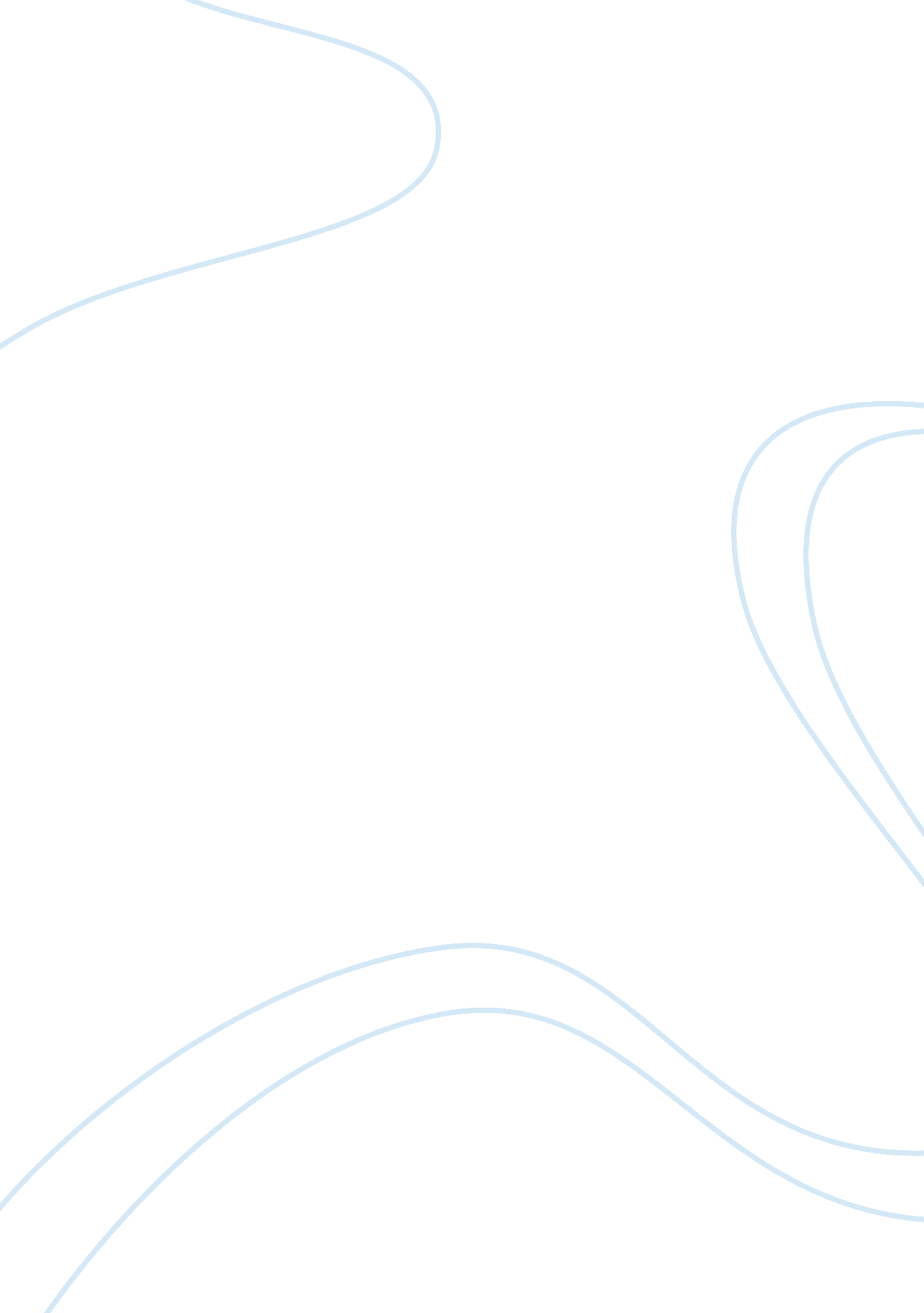 Make one change to a sex and gender related topicLiterature, Russian Literature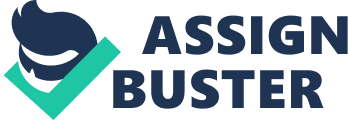 Make one change to a sex and gender related topic: Changing Gender Roles of Women I would try to convince the church that women have made an impactin changing gender roles in the workplace, political field, and the military. They are no more ready to stick to their societal or religious gender roles that are assigned to them in their cultures. They have made up their minds to come out of their houses and work like men. They want their rights, and want to do all that men are supposed to do because their own gender roles make them feel inferior. They want to be at the workplace, in the politics, and in the armed forces. This has been inculcated in their minds by way of strong feminism which comes with the agenda of women liberation. I, by no means, would be trying to disrespect the nuns that serve at the monasteries and the churches, but would only try to convey my perspectives about the changed gender roles that the society is being subjected to with every passing day. Since class is also given significant importance in organizations (Trautner, 2005), women of today’s world are trying to come at par with the standards at which the society is expecting them to be. They can achieve class while living within the religious and cultural boundaries. Women are no longer prepared to accept the tradesmens attitude of men as described by Iacuone (2007), and hence, they have changed their general perception about themselves. Hence, sisters of monasteries should also be allowed to explore other areas of life just a men. 
References 
Trautner, M. N. (2005). Doing gender, doing class: The performance of sexuality in exotic dance clubs. Gender and Society, 19(6), pp. 771-788. 
Iacuone, D. (2007). Real men are tough guys. Men’s Studies Press, 13(2), pp. 247-266. 